Arbeitstitel der Veranstaltung:	Ort und Datum der Veranstaltung:	Trägerschaft (Organisation/Verein/Stiftung):	Adresse, PLZ/Ort:	Ansprechperson/Projektleitung:	Telefonnummer:	E-Mail:	Gesamtkosten der Veranstaltung (gemäss Budget)	CHF	Beantragter Betrag (50% der Gesamtkosten bis max. CHF 2'000)	CHF	RahmenbedingungenVeranstaltende verpflichten sich, die Impulsveranstaltung gemäss Absprache mit dem Gesundheitsamt durchzuführen. Grundlage dafür ist das Dokument «Impulsveranstaltungen Gesundheitsförderung – Factsheet für Veranstaltende».Vorliegendem Antragsformular ist ein Budget mit den Gesamtkosten beizulegen. Budgetposten: Miete Räumlichkeit, Honorare von Referentinnen und Referenten, Gesprächsteilnehmenden etc., Vorführrechte, Verpflegung, Schaltung Inserate. Personalkosten der Veranstaltenden können nicht berücksichtigt werden.Veranstaltende reichen bis spätestens zwei Wochen nach dem Anlass die Schlussabrechnung ein und füllen den Evaluationsbogen auf findmind.ch aus. Nähere Informationen dazu erhalten sie mit positivem Gesuchsentscheid.Ort, Datum:	Unterschrift: Fachstelle Gesundheitsförderung, Hofgraben 5, 7001 Chur	www.gr.ch/gf081 257 64 00, gf@san.gr.ch	Impulsveranstaltungen GesundheitsförderungAntragsformularKurzbeschrieb des Anlasses (Thema, Methode)Erwartungen an die ImpulsveranstaltungErwartete Teilnehmeranzahl:Wer ist die Zielgruppe? (z.B. ältere Menschen, Angehörige, junge Erwachsene, Eltern)Was will bei der Zielgruppe bewirkt werden?Beurteilung durch das Gesundheitsamt Graubünden: Unterstützung bewilligt	 Unterstützung nicht bewilligtOrt, Datum	Gesundheitsamt GraubündenMit Unterstützung von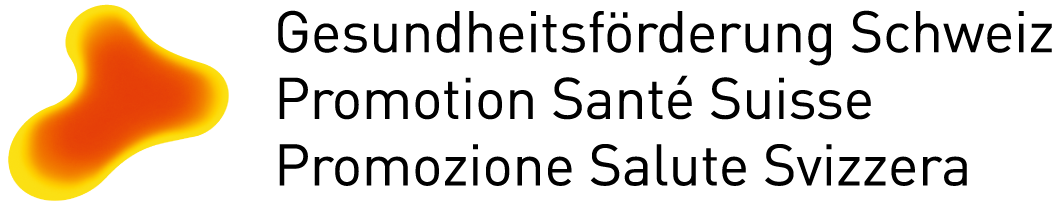 V06/2024